Вот опять наступила весна,Снова праздник она принесла,Праздник радостный, светлый и нежный,Праздник всех дорогих наших женщин!Чтобы сегодня вы все улыбались,Ваши дети для вас постарались!Один из самых чудесных праздников, который приходит с началом весны, - это Международный Женский День. Этот праздник все празднуют               по-разному, но всех нас объединяет одно, что в праздничный день Восьмое Марта мы стараемся сделать все для того, чтобы праздник прошел ярко и неповторимо. С днём 8 Марта!С праздником весенним!Льётся пусть повсюдуЗвонкое веселье!Пусть сияет солнце!Пусть уйдут морозы!Пусть прогонит зимуВеточка мимозы!К этому дню дети и воспитатели с особой любовью готовят поздравления для мамочек и бабушек. Вот и мы с детьми решили поздравить наших женщин и приготовили им подарок - стенгазету!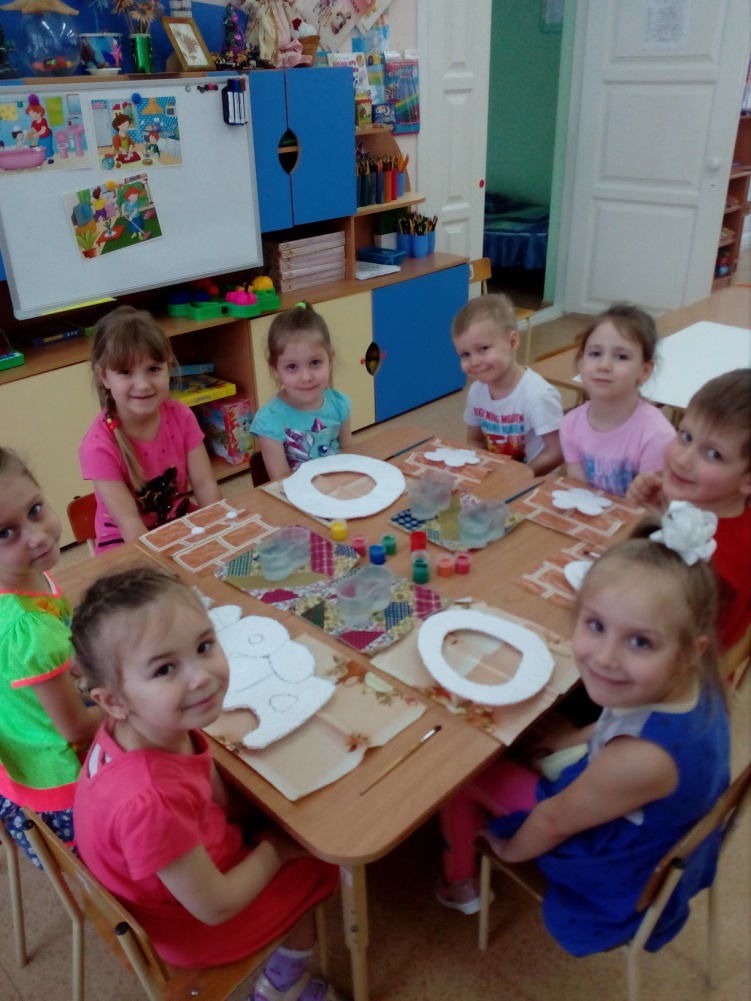 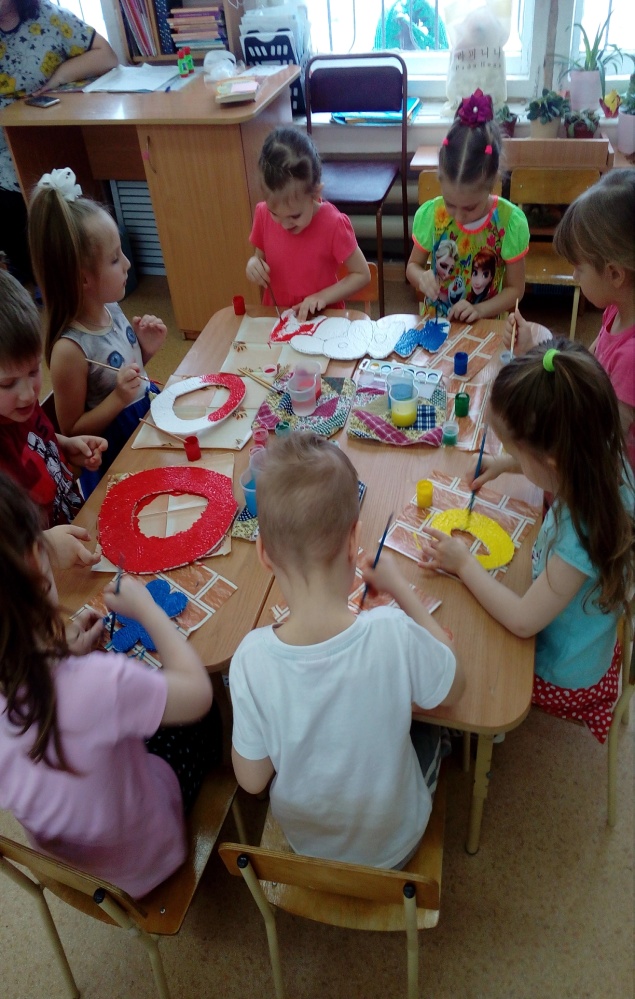 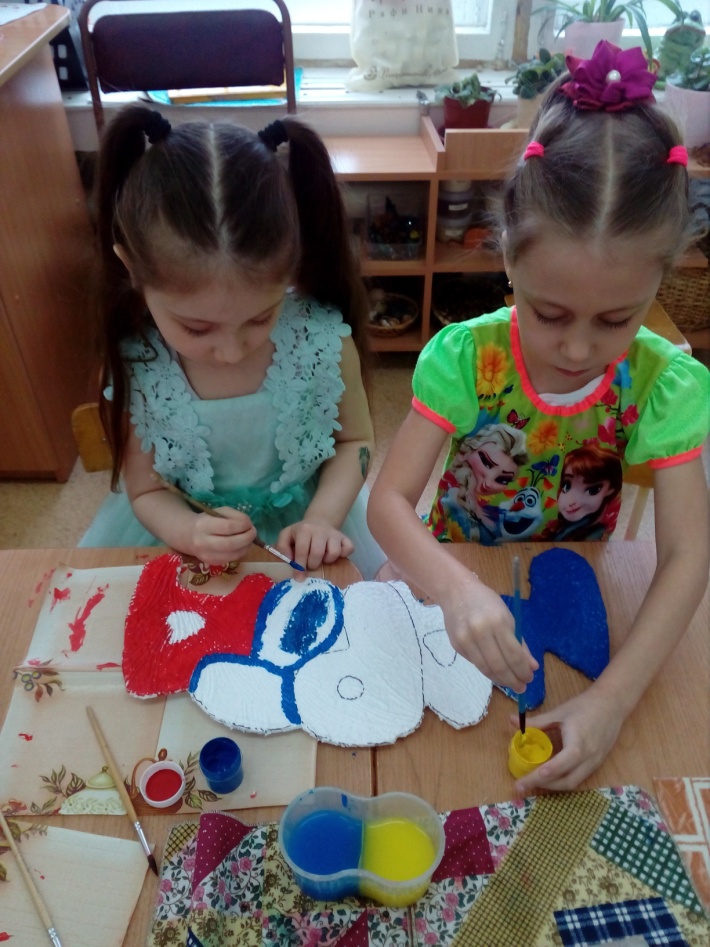 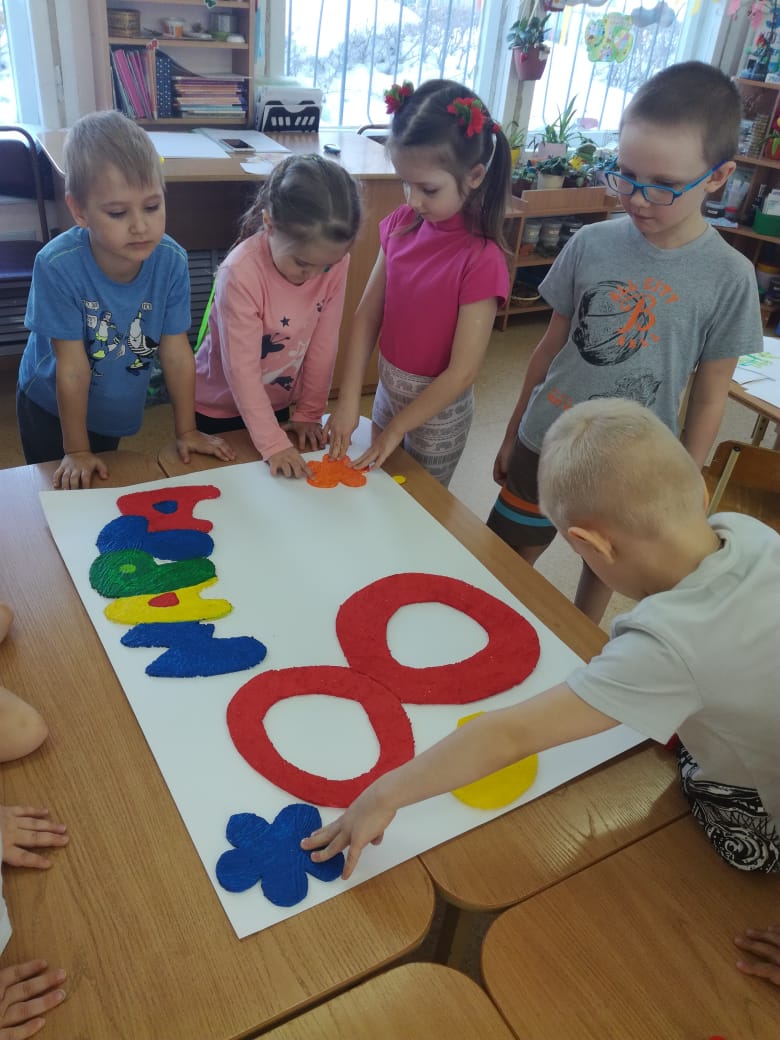 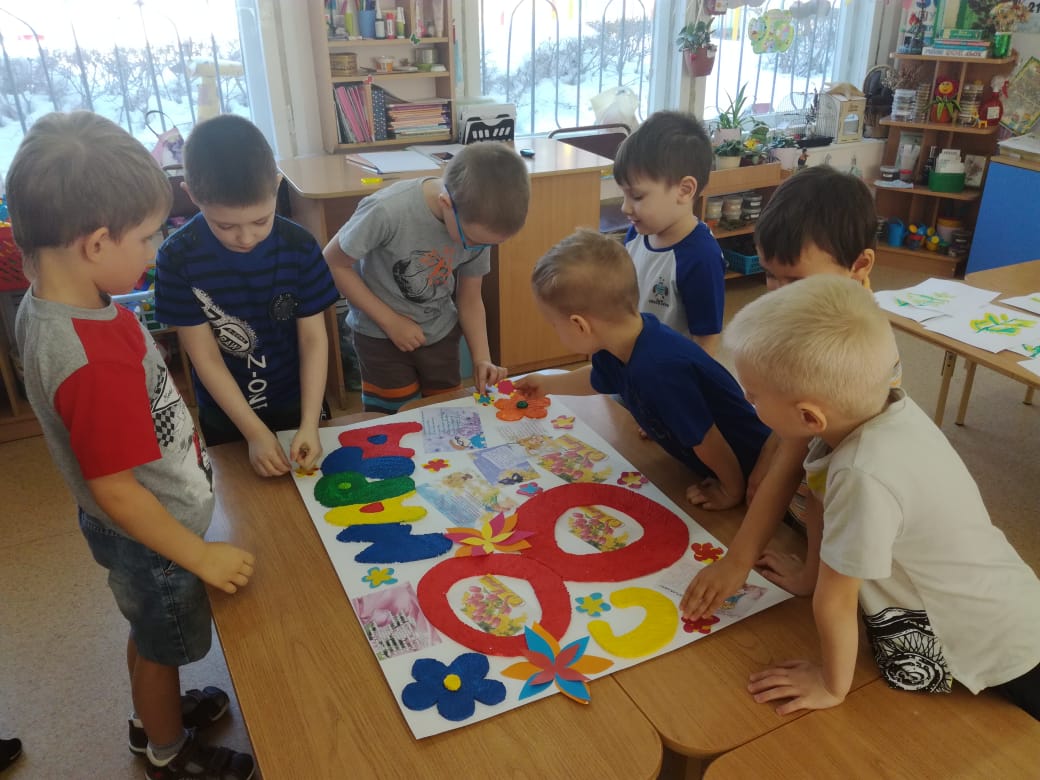 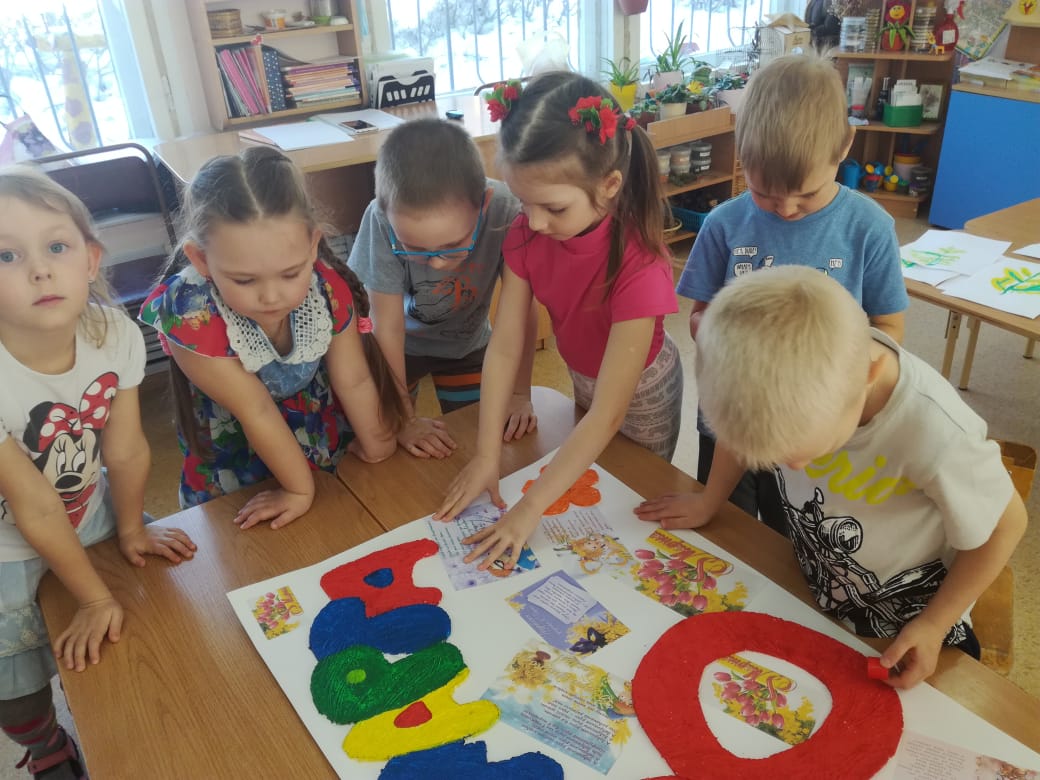 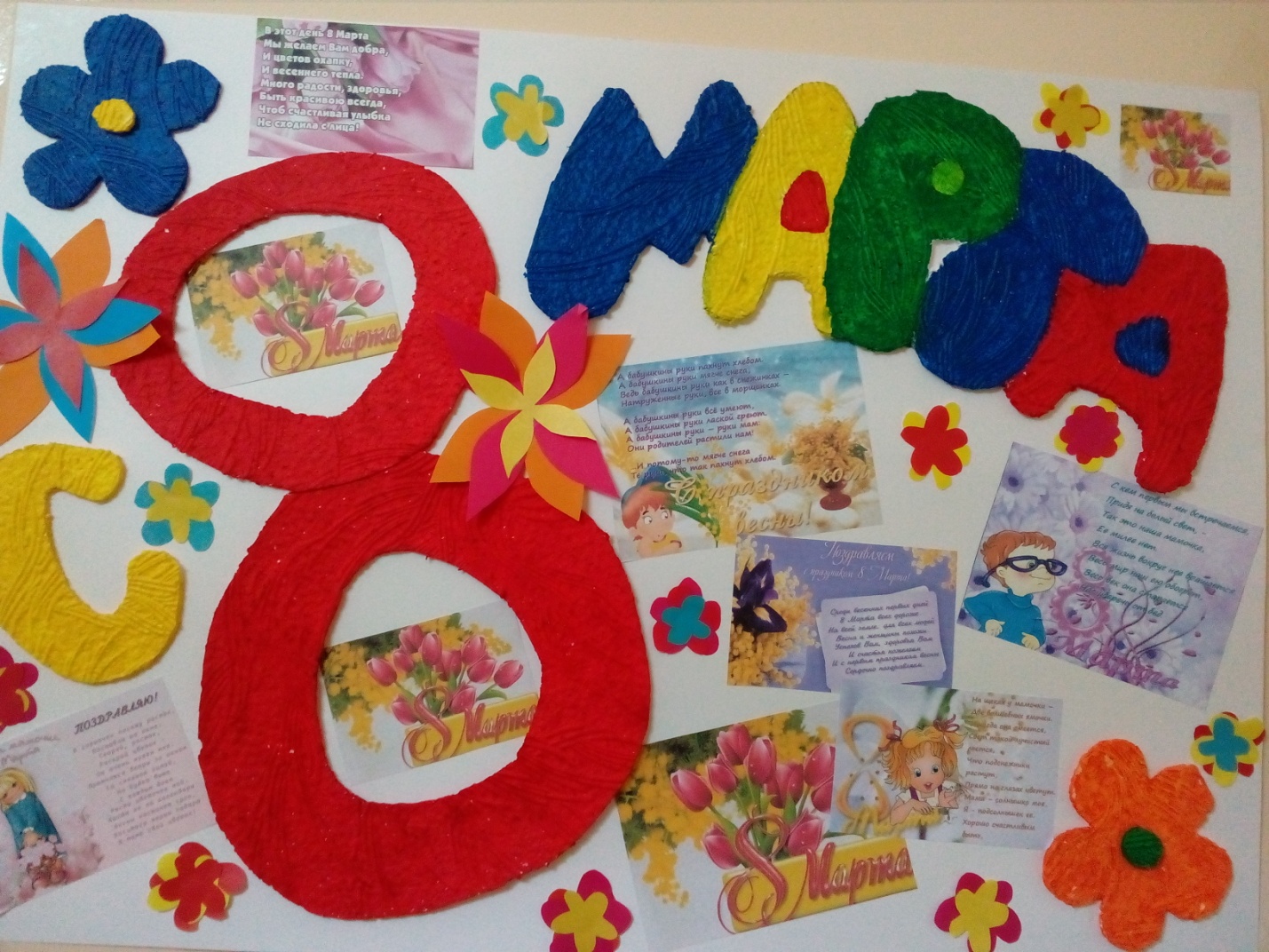 Вот такая у нас получилась, очень яркая и красивая стенгазета, которую мы разместили на общем стенде ДОУ.